HAFTAYahudi MezhepleriHıristiyanlık Öncesi Hasidiler (dindarlar) Mabet bakımı, mistik boyutlu. Ferisiler: açıklamak İsa Mesih’e karşı geleneksel görüş, sözlü ve yazılı Tevrat’ı kabul ederler Sadukiler: Yazılı Tevrat’ı kabul edip onun hükümlerine uyarlar, Sözlü Tevrat’a karşı, Ferisiler’e muhalefet. Üst sınıfı temsil ederler, Helen kültürü ile kaynaşmasını istiyorlar.Esseniler: Ölü Deniz Yazmaları Mezhebi 1947 Kumran Yazmaları sır, komünal hayat, kaderci anlayış, büyük günah işleyen toplum dışına atılır, aç bırakılır daha sonra pişman olunca geri dönmesine izin verilir, 12 kişilik idare heyetiZelotlar: İnanç ve ibadet konularında Ferisiler’e benzeyen bu topluluk Roma İmparatorluğu’na bir başkaldırı olarak ortaya çıkmıştır. Ortaçağ MezhepleriRabbani Yahudilik: Ferisiliğin devamı olarak ifade edilebilir. Sözlü Tevrat’ın tamamlanmasının ardından MS 5. asırda teşekkül etmiştir.Karailik Talmud’u reddediyorlar Sadukiler gibi. Tora’yı çok okurlar Anan ben David 767 Hazar Türkleri KaraimÇağdaş MezheplerOrtodoks Yahudilik: Rabbani Yahudiliğin devamı niteliğindedir.  İsrail’in resmi mezhebi geleneksel Talmud, Şabat yasakları, Halakah (Şeriat) kurallarına göre yaşam, gıda kurallarıReformist Yahudilik: Almanya’da ortaya çıktı, ABD’de yaygın, yerel dil, kısa dua kadın-erkek karışık koro org Tevrat atalarının dini tecrübesi ilerlemeci akıl Şabat kuralları gevşek, dış evlilik izin ABD Yahudileri % 40, Mesihçilik ve kutsal toprak vurgusu yoktıur.Muhafazakar Yahudilik: Reformist Yahudiliğe tepki olarak ortaya çıkmıştır. İnanç, ibadet ve uygulamalarda Reformist ve Ortodoks Yahudilerin bir sentezi durumundadırlar.Dış evlilik yasak ahlak esasUltra-Ortodoks Yahudilik: Mesihçilik vurgusu, Siyonizm’e ret dini kıyafet Naturei Kartai Mesih gelmeden devlet kurulamaz.SamirilerMÖ. 722 Asur sürgünü sonrası Filistin’e getirilenler mi?Diğer Yahudiler onları Yahudi olarak kabul etmezKendileri Levi soyundan olduklarını ifade ederlerMusa son peygamber Nablus’ta yoğun ibadetleri abdest rüku secde ilk 5 kitap önemli Semboller:Menora: 7 kollu şamdan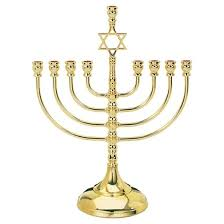 Magen David: Davut Kalkanı Golyat adlı dev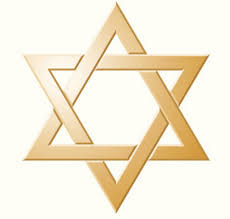 Mezuza: Kapı pervazına çakılan içinde Tevrat’tan cümleler yazılı levha. 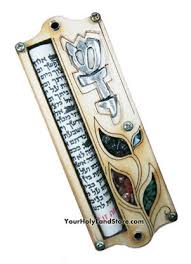 Tallit: Cübbe sabah duası erkekler için tsit tsit 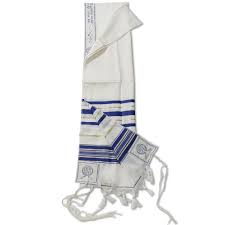 Kipa: Erkekler Tanrı’ya saygı kadınlar alçakgönüllülük örtü. 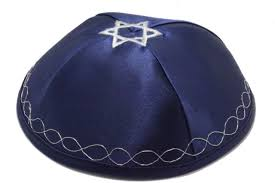 Tefilin: Deriden yapılmış kutucuk. İçinde Tevrat’tan cümlelerBaş Tefilini, kol tefilini                  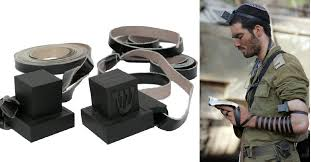 Yiyecek-İçecek KurallarıKoşer: Helal Taref: Haram Koşer damgasıDomuz, midye, tavşan, salyangoz…. haramKurtlanmış sebze, hayvan kesimi Et ve süt ürünleri birlikte tüketilemez “Oğlağı anasının sütüyle pişirmeyeceksin” Çıkış 23:19.Kutsal ZamanlarŞabat: 7. Gün Tanrı’ya ait. İşlemlere ara verme, tabiatta değişiklik yapan işlemler Cuma gün batımından Cumartesi akşama kadar. Çalışmak, ateş yakmak, araç kullanmak vs. yasaktır.Roş haşana Aya göre belirlenen dini yılbaşı Eylül Ekim aylarına denk gelir. İki gün sürer.Yom Kipur: Roş Haşananın ilk gününden başlayarak Kefaret günü tövbe 10 gün Şabat yasakları geçerli Günah Keçisi: AzazelMabet yıkıldıktan sonra kaparot.Pesah-Fısıh: Hamursuz Nisan 15 7 gün diaspora 8 gün Mısır’dan çıkış anısına, mayasız ekmekŞavuot: On Emir’in verilişi kutlanır (Haziran-Temmuz) iki gün sürerSukkot: Mısırdan çıkan Yahudilerin kırk yıllık çöl sürgünleri anısına kutlanır. Sekiz gün sürer.Mabet-İbadet70’ten sonra Mabet görevleri kurbanlar askıya alındıSinagog Havra Bet haKnesetAron haKodeş kutsal dolap Sefer Tora Ner ha Tamid Teva Rabbi HahamSabah Akşam İkindi